СПЕЦИФИКАЦИЯдиагностической работы по изобразительному искусствудля учащихся 5-х классов1. Назначение диагностической работыДиагностическая работа проводится в конце учебного года с целью определения уровня подготовки обучающихся 5-х классов в рамках внутреннего мониторинга достижений планируемых результатов освоения основной образовательной программы для образовательных организаций, участвующих в переходе на ФГОС ОО.Диагностическая работа охватывает содержание, включенное в основные учебно-методические комплекты по изобразительному искусству, используемые в 5-х классах.Предлагаемая работа предполагает включение заданий предметного, метапредметного и личностного плана, что позволяет отследить сформированность УУД у учащихся.Выявить качество усвоения знаний о роли народных художественных промыслов в современной жизни; оценка художественно-эстетического развития учащихся, их эмоционально-ценностного отношения к миру и способности к художественно-творческой деятельности в ходе выполнения индивидуального задания.2. Документы, определяющие содержание и параметры диагностической работыСодержание и основные характеристики проверочных материалов определяются на основе следующих документов:– Федеральный государственный образовательный стандарт основного общего образования (приказ Министерства образования и науки Российской Федерации от 17.12.2011 № 1897).– Приказ Министерства образования и науки Российской Федерации (Минобрнауки России) от 27 декабря 2011 г. № 2885 «Об утверждении федеральных перечней учебников, рекомендованных (допущенных) к использованию в образовательном процессе в образовательных учреждениях, реализующих образовательные программы общего образования и имеющих государственную аккредитацию, на 2012/2013 учебный год»– Авторская программа «Изобразительное искусство. Рабочие программы. Предметная линия учебников под редакцией Б. М. Неменского 5-8» М.: Просвещение, 2016.– О сертификации качества педагогических тестовых материалов (Приказ Минобразования России от 17.04.2000 г. № 1122).3. Условия проведения и время выполнения диагностической работыИспользование дополнительных и справочных материалов не предусматривается.Диагностическая работа состоит из 2 частей: теста и творческого задания.Часть А: 10 заданий с выбором правильного ответа из трех предложенных (ВО);Часть В: 3 задания с кратким ответом (КО);Часть С: творческое задание (ТР)В части А-В (13 заданий) рассматриваются вопросы теоретического характера, в части С (1 задание) – практическое задание. В связи с этим, на выполнение всей диагностической работы отводится 25 минут, на выполнение творческого задания- 15 минутК каждому заданию с выбором ответа даны несколько вариантов ответов, из которых только один верный. При выполнении такого задания нужно указать номер правильного ответа. Если номер указан не тот, его можно зачеркнуть крестиком, а затем указать номер правильного ответа.Задание В - нужно закончить предложения, вставив подходящее слово, соединить линиями названия животных и птиц с их символическим значением, соотнеси изображение орнамента с его видом.Выполнять задания нужно в том порядке, в котором они даны. Для экономии времени можно пропускать те задания, которые не удается выполнить сразу, и перейти к следующему. Если после выполнения всей работы останется время, можно вернуться к пропущенным заданиям. Нужно постараться выполнить как можно больше заданий.4. Распределение заданий диагностической работы по содержанию и проверяемым умениямДиагностическая работа позволяет оценить степень освоения учебного материала по изобразительному искусству.Работа охватывает учебный материал по курсу «ДЕКОРАТИВНО-ПРИКЛАДНОЕ ИСКУССТВО В ЖИЗНИ ЧЕЛОВЕКА», изученному в 5 классе.В таблице 1 приведено распределение заданий работы по темам учебного курса.Таблица 1Распределение заданий по темам курса«Изобразительное искусство» 5 классаВ таблице 2 приведено распределение заданий по планируемым результатам обучения.Таблица 2Распределение заданий по планируемым результатам5кл ДЕКОРАТИВНО-ПРИКЛАДНОЕ ИСКУССТВО В ЖИЗНИ ЧЕЛОВЕКА1. Древние корни народного искусства1.1. Древние образы в народном искусстве1.2. Убранство русской избы1.3. Внутренний мир русской избы1.4. Конструкция и декор предметов народного быта1.5. Русская народная вышивка1.6. Народный праздничный костюм1.7. Народные праздничные обряды (обобщение темы)2. Связь времен в народном искусстве2.1. Древние образы в современных народных игрушках2.2. Искусство Гжели2.3. Городецкая роспись2.4. Хохлома2.5. Жостово. Роспись по металлу2.6. Щепа. Роспись по лубу и дереву. Тиснение и резьба по бересте2.7. Роль народных художественных промыслов в современной жизни3. Декор — человек, общество, время3.1. Зачем людям украшения3.2. Роль декоративного искусства в жизни древнего общества3.3. Одежда «говорит» о человеке3.4. О чем рассказывают нам гербы и эмблемы3.5. Роль декоративного искусства в жизни человека и общества4. Декоративное искусство в современном мире4.1. Современное выставочное искусство4.2. Ты сам — мастер5. Система оценивания отдельных заданий и работы в целомДля оценки достижения планируемых результатов по изобразительному искусству используются задания базового и повышенного уровней сложности. Способность успешно справляться с предложенными заданиями базового уровня целенаправленно формируется и обрабатывается в ходе учебного процесса со всеми учащимися. Успешность выполнения задания повышенного уровня во многом опирается не только на формируемые на уроках умения, но и на имеющийся эстетический жизненный опыт и художественный кругозор, включая знания из других предметов (русский язык, литература, окружающий мир, музыка, технология, физическая культура, иностранный язык).Дополнительные вопросы и задания повышенного уровня дают возможность учащимся проявить творчество, позволяют импровизировать, нестандартно подойти к решению творческой задачи.Диагностическая работа, выполнение которой демонстрирует обобщённое освоение учащимся знаний, умений, представлений, навыков художественной деятельности пройденных тем по изобразительному искусству. Оно призвано также, продемонстрировать различия в требованиях к результатам его выполнения на базовом и повышенном уровнях и особенности оценки результатов его выполнения. Описанные варианты выполнения заданий составлены с учётом требований Федерального государственного стандарта основного общего образования; на основе планируемых результатов.В ходе выполнения диагностической работы оценка художественной деятельности может складываться по результатам совместной деятельности в процессе выполнения коллективных заданий или по результатам индивидуально-творческой деятельности при выполнении, как отдельных заданий, так и комплексного задания.Осуществляя контроль и оценку достигнутых результатов, необходимо учитывать специфику предмета и в качестве главного критерия успешности учащихся по изобразительному искусству рассматривать уровень развития школьников, включающий в себя индивидуальные качества и личностный рост.Рекомендации по оценке выполнения заданий работыДля заданий типа А максимальный балл за выполнение равен Для заданий типа Вмаксимальный балл за выполнение равен 2. За неполный правильный ответ – 1 балл, за неправильный или отсутствие ответа – 0 баллов. Для заданий типа С максимальный балл за выполнение равен 9. Оценка: 5 баллов за рисунок узора, 2 балла за аккуратность и точность, 2 балла за правильное название промысла.При оценке результатов учебной деятельности учащихся учитывается характер допущенных ошибок: существенных и несущественных.     К категории существенных ошибок следует отнести такие, которые свидетельствуют о непонимании учащимися основных положений теории изобразительного искусства, значения специальной терминологии (лексики по предмету), а также о неумении правильно применить на уроке знания в процессе элементарного анализа воспринимаемого произведения и при выполнении практической работы. Как правило, существенные ошибки связаны с недостаточной глубиной и осознанностью освоения учебного материала.     К категории несущественных ошибок относятся ошибки, связанные с подменой одного термина или понятия другим, но относящимся к данному виду или жанру искусства. К таким ошибкам относятся упущения в ответе, когда не описан нехарактерный факт (явление), упущен один из нескольких признаков, характеризующих явление, сферу применения, область воздействия. Шкала пересчёта первичного балла в школьную отметкуДиагностическая  работа по изобразительному искусствудля учащихся 5-х классовЗадания А1. Чем являлись для славянского народа: солярные знаки, конь, птица, древо жизни, мать-земля? А) талисманы Б) украшения В) обереги 2. Крестьянский дом-жильё в России А) изба Б) яранга В) юрта 3. Деревянные украшения на передней части крыши А) фронтон Б) причелина В) наличники 4. Как называлось место в избе, где висела икона? А) место для молитвы Б) красный угол В) женская половина 5. Головной убор в народной одежде представлял образ: А) земли Б) подземной жизни В) неба 6. Народный промысел «ДЫМКА» - это изготовление... А) подносов Б) игрушек В) посуды 7. Синий цвет - основной цвет народных промыслов А) гжели Б) хохломы В) жостова 8. Название гжельского сосуда, имеющего круглое тулово с отверстием посередине. А) кувшин Б) кумган В) чайник. 9. Что такое геральдика? Выберите верное определение:  А) геральдика – наука о марках
Б) геральдика – наука о денежных знаках В) геральдика – наука о гербах и их прочтении 10. Зачем люди украшают свои жилища? А) ради забавы; Б) из-за того, что у них нет другой работы; В) оберегают от злых духов.Задания Б 1. Закончи предложениеУзор, построенный на ритмическом чередовании объектов изображения, называется… 2. В прикладном искусстве Древней Руси часто встречаются изображения птиц и животных. Соедини линиями названия животных и птиц с их символическим значением.Символ солнца ПетухСимвол непрерывности жизни КоньПредвестник зари и солнца Древо жизни3. Соотнеси изображение орнамента с его видом 1 2  3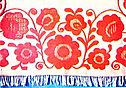 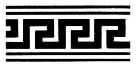 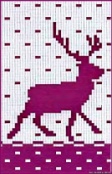 Геометрический Животный РастительныйЗадание ССрисуй узор орнамента, используя цветные карандаши. Подпиши название промысла.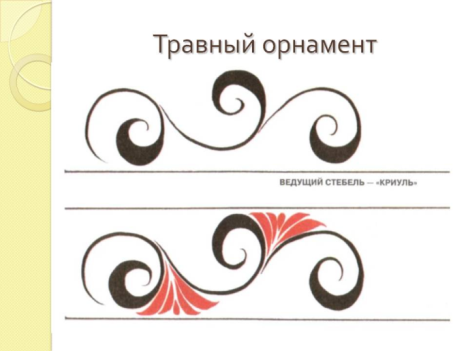 КЛЮЧ Задания А1. Чем являлись для славянского народа: солярные знаки, конь, птица, древо жизни, мать-земля? В) обереги2. Крестьянский дом-жильё в России А) изба  3. Деревянные украшения на передней части крыши Б) причелина  4. Как называлось место в избе, где висела икона? Б) красный угол 5. Головной убор в народной одежде представлял образ: В) неба 6. Народный промысел «ДЫМКА» - это изготовление... Б) игрушек  7. Синий цвет - основной цвет народных промыслов А) гжели  8. Название гжельского сосуда, имеющего круглое тулово с отверстием посередине. Б) кумган . 9. Что такое геральдика? Выберите верное определение:  В) геральдика – наука о гербах и их прочтении 10. Зачем люди украшают свои жилища? В) оберегают от злых духов.Задания Б 1. Закончи предложениеУзор, построенный на ритмическом чередовании объектов изображения, называется… орнамент2. В прикладном искусстве Древней Руси часто встречаются изображения птиц и животных. Соедини линиями названия животных и птиц с их символическим значением.Символ солнца Петух (Символ солнца Конь)Символ непрерывности жизни Конь (Символ непрерывности жизни Древо жизни)Предвестник зари и солнца Древо жизни (Предвестник зари и солнца Петух)3. Соотнеси изображение орнамента с его видом 1 2  3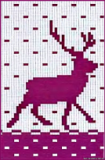 Растительный Геометрический Животный Задание ССрисуй узор орнамента, используя цветные карандаши. Подпиши название промысла.хохломаШкола__________________________Диагностическая  работа по изобразительному искусствудля учащихся 5-х классовученика____________________________дата_____________Выбери и запиши один правильный ответ Задания АЗадания Б 1. Закончи предложениеУзор, построенный на ритмическом чередовании объектов изображения, называется   __________________ 2. В прикладном искусстве Древней Руси часто встречаются изображения птиц и животных. Соедини линиями названия животных и птиц с их символическим значением.3. Соотнеси изображение орнамента с его видом (смотри на экране)Задание ССрисуй узор орнамента, используя цветные карандаши. (смотри на экране) Подпиши название промысла.___________________________________п/пТемы курса «Изобразительное искусство»Число заданий1Древние корни народного искусства82Связь времен в народном искусстве43Декор — человек, общество, время14Декоративное искусство в современном мире1Итого:14заданияПланируемые результаты обученияКод заданияТип заданияМаксимальный баллА1Умение объяснять глубинные смыслы основных знаков-символов традиционного крестьянского прикладного искусства1.1.ВО1А2Понимать и объяснять целостность образного строя традиционного крестьянского жилища.1.2.ВО1А3Определять отдельные детали декоративного убранства избы1.2.ВО1А4Называть конструктивные элементы устройства жилой среды крестьянского дома1.3.ВО1А5Понимать образный строй народного костюма (его символику)1.6.ВО1А6Распознавать народные промыслы2.1.ВО1А7Распознавать народные промыслы2. 2.ВО1А8Распознавать названия гжельской посуды2. 2.ВО1А9Понимать смысловое значение геральдики3.4.ВО1А10Пользоваться языком ДПИ4.2.ВО1В1Понимать особенности образного языка, символическое значение орнамента1.5.КО2В2Умение объяснять глубинные смыслы основных знаков-символов традиционного крестьянского прикладного искусства1.1.КО2В3Выделять варианты орнаментального построения1.5.КО2СОпыт художественно-творческой деятельности в области декоративно-прикладного искусства2.4.ТР9Итого:25Отметка Суммарный баллУровень выполнения«2» 0-11менее 50% критический«3»12-1850-75% допустимый«4»19-2376-94% достаточный«5»24-2595-100% оптимальный№ заданияОтвет 12345678910Символ солнцаПетух Символ непрерывности жизниКонь Предвестник зари и солнцаДрево жизни 1.2.3.